от 26 мая 2023 года										№ 530О внесении изменений в постановление администрации городского 
округа город Шахунья Нижегородской области от 13.04.2020 № 342 «Об установлении цен на основные платные услуги, оказываемые автономным учреждением «Редакция газеты «Знамя труда»В соответствии с Федеральным законом от 06.10.2003 № 131-ФЗ «Об общих принципах организации местного самоуправления в Российской Федерации», Федеральным законом от 03.11.2006 № 174-ФЗ «Об автономных учреждениях», Уставом городского округа город Шахунья Нижегородской области, решением Совета депутатов городского округа город Шахунья Нижегородской области от 28.04.2023 № 15-4 «Об утверждении Положения  о порядке установления цен (тарифов) на товары (услуги) муниципальных предприятий, организаций, учреждений, городского округа город Шахунья» и на основании обращения автономного учреждения «Редакция газеты «Знамя труда», администрация городского округа город Шахунья Нижегородской области 
п о с т а н о в л я е т :В постановление администрации городского округа город Шахунья Нижегородской области от 13.04.2020 № 342 «Об установлении цен на основные платные услуги, оказываемые автономным учреждением «Редакция газеты «Знамя труда» (с изменениями, внесенными постановлением от 30.05.2022 № 562)  внести изменения, изложив приложение «Цены на основные платные услуги, оказываемые АУ «Редакция газеты «Знамя труда» в новой редакции, согласно приложению к настоящему постановлению.  Настоящее постановление вступает в силу с 01.06.2023 года.Управлению делами администрации городского округа город Шахунья обеспечить размещение настоящего постановления в газете «Знамя труда», в сетевом издании газеты «Знамя труда» и на официальном сайте администрации городского округа город Шахунья Нижегородской области.Со дня вступления в силу настоящего постановления признать утратившим силу постановление администрации городского округа город Шахунья Нижегородской области от 30.05.2022 № 562 «О внесении изменений в постановление администрации городского округа город Шахунья Нижегородской области от 13.04.2020 № 342 «Об установлении цен на основные платные услуги, оказываемые автономным учреждением «Редакция газеты «Знамя труда».Контроль за исполнением настоящего постановления оставляю за собой.И.о. главы местного самоуправлениягородского округа город Шахунья							    А.Д.СеровПриложениек постановлению администрациигородского округа город Шахуньяот 26.05.2023 г. № 530Цены на основные платные услуги, оказываемые АУ «Редакция газеты «Знамя труда»__________________________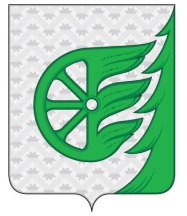 Администрация городского округа город ШахуньяНижегородской областиП О С Т А Н О В Л Е Н И Е№п/пВид услугЕдиницаизмеренияСтоимость, руб.1.Оформление подписки на газету «Знамя Труда»:Оформление подписки на газету «Знамя Труда»:Оформление подписки на газету «Знамя Труда»:1.-  электронная 1 комплект/6 месяцев300,001.-  альтернативная (в редакции без доставки)1 комплект/6 месяцев360,001.-  корпоративная (с доставкой) 1 комплект/6 месяцев390,001.-  редакционная                                    1 комплект/6 месяцев600,002.Розничная цена газеты «Знамя труда»1 экземпляр40,003.Публикация модульной рекламы:Публикация модульной рекламы:Публикация модульной рекламы:3.- черно-белый вариант1 см2 1 полоса (900 см2)45,0040 500,003.- цветной вариант1 см2 1 полоса (900 см2)55,0049 500,004.Публикация разъяснительно-информационных материалов, котировок (на договорной основе)1 см225,005.Публикация, стоимость которой рассчитывается в строках1 строка45,006.Публикация объявления об утере печати, документов1 объявление210,007.Публикация поздравления с праздником:Публикация поздравления с праздником:Публикация поздравления с праздником:7.- не более 8 строк с символом1 поздравление870,007.- не более 16 строк с символом1 поздравление1 740,008.Публикация поздравления с днем рождения:Публикация поздравления с днем рождения:Публикация поздравления с днем рождения:8.- не более 8 строк с символом1 поздравление690,008.- не более 16 строк с символом1 поздравление1 380,009.Публикация соболезнования1 публикация350,0010.Публикация в разделе «вспомните, помяните» (не более 16 строк)1 публикация1 390,0011.Публикация некролога1 строка45,0012.Публикация фотографии1 фотография180,00